					บันทึกข้อความ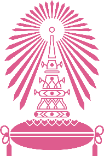 ส่วนงาน	 ภาควิชา……………………………….คณะแพทยศาสตร์  จุฬาลงกรณ์มหาวิทยาลัย โทร......................................ที่      						           	วันที่   เรื่อง	ขอส่งเอกสาร Clinical Trial Agreement รหัสโครงการวิจัย.............. เพื่อให้ศูนย์กฎหมายและนิติการพิจารณา-----------------------------------------------------------------------------------------------------------------------------------------------------เรียน	รองคณบดีฝ่ายวิจัยสิ่งที่ส่งมาด้วย	1. Clinical Trial Agreement ฉบับภาษาไทย		2. Clinical Trial Agreement ฉบับภาษาอังกฤษ	 ตามที่ข้าพเจ้า..........................................................................สังกัดภาควิชา .................................คณะแพทยศาสตร์ จุฬาลงกรณ์มหาวิทยาลัย ได้รับสนับสนุนทุนวิจัยในการดำเนินงาน จาก..................................................................................ให้ดำเนินโครงการศึกษา เรื่อง  ...................................................................................” ซึ่งได้รับการอนุมัติจากคณะกรรมการจริยธรรมการวิจัยเมื่อวันที่ ......................... IRB No. ……………….. แล้วนั้น / ในขณะนี้กำลังยื่นขอรับการพิจารณาจากคณะกรรมการจริยธรรมการวิจัย เมื่อได้รับรหัสโครงการแล้วจะแจ้งให้ทราบต่อไป (ให้เลือกเพียงอย่างใดอย่างหนึ่ง)ในการนี้ ข้าพเจ้าขอส่งเอกสาร Clinical Trial Agreement เพื่อให้ทางศูนย์กฎหมายและนิติการดำเนินการตรวจสอบและพิจารณา		จึงเรียนมาเพื่อโปรดพิจารณาและดำเนินการต่อไปด้วย จักเป็นพระคุณยิ่ง				  	                          (......................................................................)						                               หัวหน้าโครงการวิจัยเรียน   รองคณบดีฝ่ายวิจัย        เพื่อโปรดพิจารณาและดำเนินการต่อไปด้วยจักเป็นพระคุณยิ่ง	(........................................................................)หัวหน้าภาควิชา...........................................................ผู้ประสานงาน: เบอร์โทร: